H9640S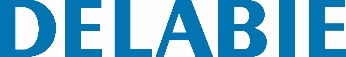 Misturadora duche termostática sequencialReferência: H9640S Informação para prescriçãoMisturadora de duche SECURITHERM termostática sequencial individual. Misturadora sem válvula antirretorno nas entradas (limita a proliferação bacteriana). Não existe risco de intercomunicação entre água quente e água fria. Segurança anti-queimaduras : fecho imediato em caso de corte de água fria. Isolamento térmico anti-queimaduras Securitouch. Cartucho termostático sequencial anticalcário para a regulação monocomando do débito e da temperatura. Temperatura regulável de água fria até 39°C com limitador de temperatura bloqueável a 39°C.Possibilidade de realizar um choque térmico. Corpo com interior liso e de baixa capacidade (limita os nichos bacterianos). Débito regulado a 9 l/min. Corpo em latão cromado e alavanca Higiene L.100. Saída de duche alta M3/4". Misturadora com ligações standard M1/2" M3/4". Conforme as exigências da norma NF MM (Meio Médico). Garantia 10 anos.